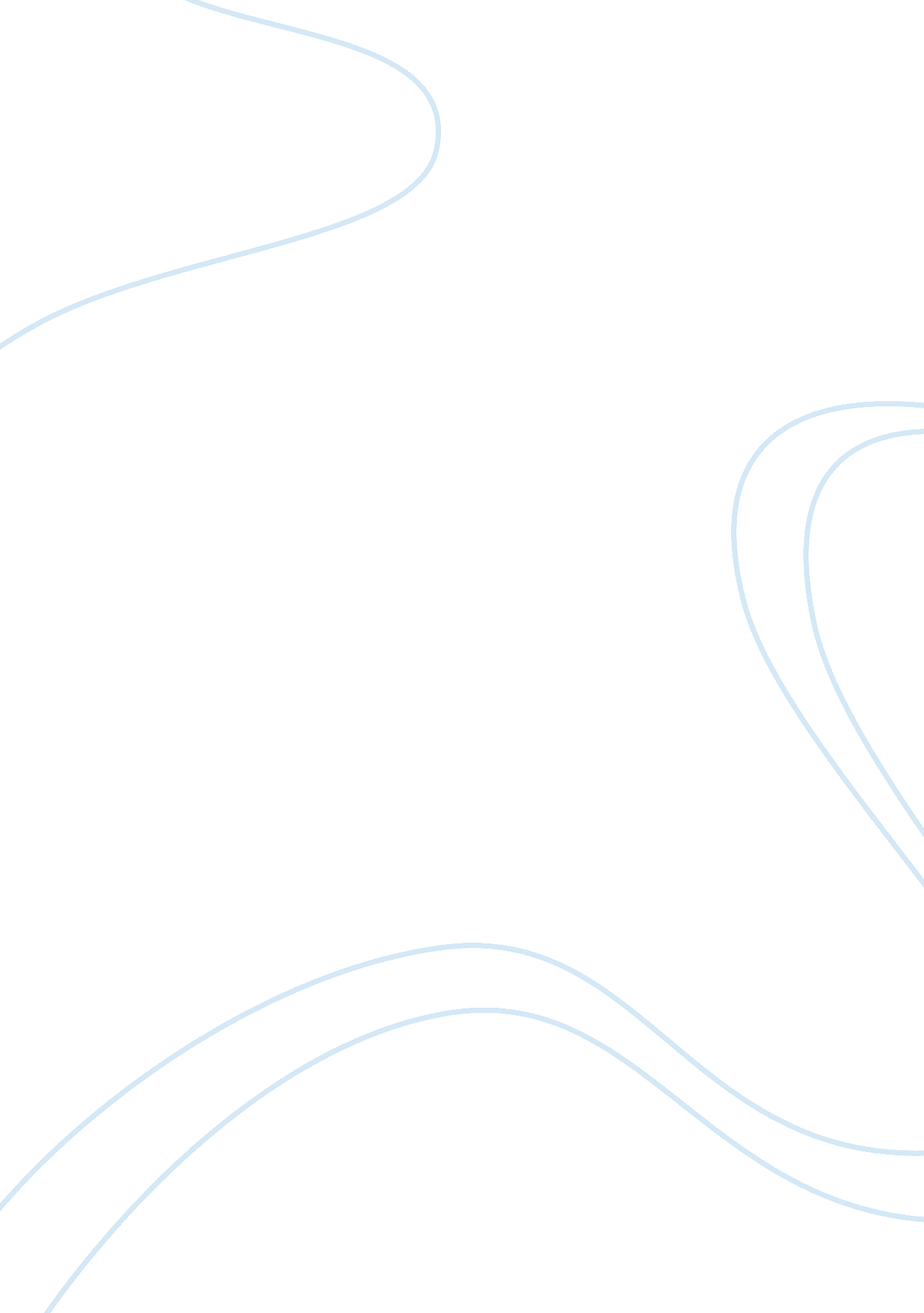 Week 4 d1Technology, Information Technology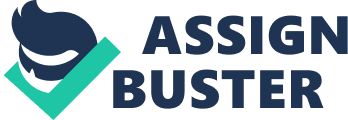 Effectiveness of Organizations Networking Via Internet al Affiliation Impact of Internet on Organization Management Internet has contributed significantly in the recent past in the way the organizations operate. Internet connectivity and computer networks have revolutionized the look of computing, which has allowed users from all across the world to interact as though they were situated in the same location. Some sites can connect to the organization’s network through the internet. The connection has both its pros and cons. The essence of this paper is to outline some of these disadvantages and advantages. 
Reduction in cost is one of the advantages. People from different sites can learn more about the ongoing activities in the institution. The internet enables them to save on both their expenses, for example, telephone charges and time that place them at a position to be more productive (Mitchell, 2014). In addition, the use of internet has enhanced effective communication and sharing of information. Networking and chiefly provision of internet access allow sites to communicate with the people in a corporation in ways, which were not available before the development of technology. The effective communication has ultimately resulted in success of their organizations. The ease in sharing information via the organizations network has also contributed to the proper management of the institutions. Resource sharing is another major advantage. People from different organizations can share their ideology through both software and hardware resources which improve efficiency and facilitates collaboration among companies (Thomas OGuinn, 2011). 
One major disadvantage is the rise in data security problems. If the organizations networking information technologists fail to secure their network appropriately this may put the data at risk. The data is exposed to the potential complications linked to the unauthorized access, hackers and sabotage. Another disadvantage is undesirable sharing. With the good comes the bad; whereas networking enables the ease in sharing of relevant information, it at times enhance the sharing of data that is undesirable. The commonly shared problem is the viruses from different sites to the organizations network crashing it. The process of mitigation of such effects tends to be expensive and time- consuming (Charles, 2005). 
References 
Charles M. Kozierok, 2005, retrieved from http://www. tcpipguide. com/free/t_TheDisadvantagesCostsofNetworking. htm 
Mitchell, bradelly, 2014, About technology. Retrieved from http://compnetworking. about. com/od/vpn/f/vpn_benefits. htm 
Thomas OGuinn, C. A, 2011, Advertising and Integrated Brand Promotion (6 ed.). Cengage Learning. 